DECRETO LEGISLATIVO 20 dicembre 1993, n. 533Testo unico delle leggi recanti norme per l'elezione del Senato della Repubblica.IL PRESIDENTE DELLA REPUBBLICA	Visti gli articoli 76 e 87 della Costituzione;	Visto l'articolo 9 della legge 4 agosto 1993, n. 276;	Visto l'articolo 14 della legge 23 agosto 1988, n. 400;	Vista la deliberazione del Consiglio dei Ministri, adottata nella riunione del 18 dicembre 1993;	Sulla proposta del Presidente del Consiglio dei Ministri, di concerto con il Ministro dell'interno, con il Ministro di grazia e giustizia e con il Ministro per le riforme elettorali e istituzionali;EMANAil seguente decreto legislativo:Titolo IDISPOSIZIONI GENERALIArt. 11.	Il Senato della Repubblica è eletto su base regionale. Salvo i seggi assegnati alla circoscrizione Estero, i seggi sono ripartiti tra le regioni a norma dell'articolo 57 della Costituzione sulla base dei risultati dell'ultimo censimento generale della popolazione, riportati dalla più recente pubblicazione ufficiale dell'Istituto nazionale di statistica, con decreto del Presidente della Repubblica, da emanare, su proposta del Ministro dell'interno, previa deliberazione del Consiglio dei ministri, contemporaneamente al decreto di convocazione dei comizi.2.	Il territorio nazionale, con eccezione della Valle d'Aosta/Vallee d'Aoste e del Trentino-Alto Adige/Südtirol, è suddiviso in 109 collegi uninominali nell'ambito delle circoscrizioni regionali. Nella regione Molise è costituito un collegio uninominale. I restanti collegi uninominali sono ripartiti nelle altre regioni proporzionalmente alla rispettiva popolazione. In tali collegi uninominali risulta eletto il candidato che ha riportato il maggior numero di voti validi.2-bis. Per la assegnazione degli altri seggi ciascuna circoscrizione regionale è ripartita in collegi plurinominali costituiti, di norma, dall'aggregazione del territorio di collegi uninominali contigui e tali che a ciascuno di essi sia assegnato, di norma, un numero di seggi non inferiore a due e non superiore a otto. L'assegnazione dei seggi alle liste e alle coalizioni di liste nei collegi plurinominali si effettua con metodo proporzionale, ai sensi dell'articolo 17.2-ter. Con il medesimo decreto del Presidente della Repubblica di cui al comma 1, sulla base dei risultati dell'ultimo censimento generale della popolazione, riportati dalla più recente pubblicazione ufficiale dell'Istituto nazionale di statistica, è determinato il numero complessivo di seggi da attribuire in ciascuna circoscrizione regionale nei collegi plurinominali, compresi i seggi spettanti ai collegi uninominali.3.	La regione Valle d'Aosta è costituita in unico collegio uninominale.4.	La regione Trentino-Alto Adige è costituita in sei collegi uninominali definiti ai sensi della legge 30 dicembre 1991, n. 422. La restante quota di seggi spettanti alla regione è attribuita con metodo del recupero proporzionale.Art. 2 (Legge 4 agosto 1993, n. 276, art. 1)1.	Il Senato della Repubblica è eletto a suffragio universale, favorendo l'equilibrio della rappresentanza tra donne e uomini con voto diretto, libero e segreto, sulla base dei voti espressi nelle circoscrizioni regionali, suddivise in collegi uninominali e in collegi plurinominali. Periodo soppresso dalla L. 21 dicembre 2005, n. 270. Periodo soppresso dalla L. 21 dicembre 2005, n. 270.Art. 3Articolo abrogato dalla L. 16 aprile 2002, n. 62Art. 4 (Legge 6 febbraio 1948, n. 29, art. 4; legge 23 aprile 1976, n. 136, art. 2, lettera i)1.	I comizi elettorali sono convocati con decreto del Presidente della Repubblica, su deliberazione del Consiglio dei Ministri.2.	Il decreto di convocazione dei comizi per l'elezione dei senatori deve essere pubblicato nella Gazzetta Ufficiale non oltre il quarantacinquesimo giorno antecedente quello della votazione.Art. 5 (Legge 6 febbraio 1948, n. 29, art. 5)1.	Sono eleggibili a senatori gli elettori che, al giorno delle elezioni, hanno compiuto il quarantesimo anno di età e non si trovano in alcuna delle condizioni d'ineleggibilità previste dagli articoli 7, 8, 9 e 10 del testo unico delle leggi recanti norme per l'elezione della Camera dei deputati, approvato con decreto del Presidente della Repubblica 30 marzo 1957, n. 361.Titolo IIDEGLI UFFICI ELETTORALI REGIONALIArt. 6Articolo abrogato dalla L. 21 dicembre 2005, n. 270Art. 7 (Legge 6 febbraio 1948, n. 29, art. 7; legge 23 aprile 1976, n. 136, art. 2, lettera a)1.	La corte d'appello o il tribunale del capoluogo della regione si costituisce in ufficio elettorale regionale con l'intervento di cinque magistrati, dei quali uno presiede, nonché di quattro esperti con attribuzioni esclusivamente tecniche, nominati dal primo presidente o dal presidente entro tre giorni dalla pubblicazione del decreto di convocazione dei comizi.Titolo IIIDELLA PRESENTAZIONE DELLE CANDIDATUREArt. 81.	I partiti o gruppi politici organizzati che intendono presentare candidature per l'elezione del Senato della Repubblica debbono depositare presso il Ministero dell'interno il contrassegno con il quale dichiarano di volere distinguere le candidature medesime, con l'osservanza delle norme di cui agli articoli 14, 14-bis, 15, 16 e 17 del testo unico delle leggi recanti norme per la elezione della Camera dei deputati, di cui al decreto del Presidente della Repubblica 30 marzo 1957, n. 361, e successive modificazioni.Art. 91.	La dichiarazione di presentazione delle liste dei candidati deve contenere l'indicazione dei nominativi di due delegati effettivi e di due supplenti.2.	La presentazione delle liste di candidati per l'attribuzione dei seggi nei collegi plurinominali, con l'indicazione dei candidati della lista nei collegi uninominali compresi nel collegio plurinominale, è disciplinata dalle disposizioni contenute nell'articolo 18-bis del testo unico delle leggi recanti norme per la elezione della Camera dei deputati, di cui al decreto del Presidente della Repubblica 30 marzo 1957, n. 361.3.	Comma abrogato dalla L. 3 novembre 2017, n. 165.4.	In ogni collegio plurinominale ciascuna lista, all'atto della presentazione, è composta da un elenco di candidati presentati secondo un ordine numerico. Il numero dei candidati non può essere inferiore alla metà, con arrotondamento all'unità superiore, dei seggi assegnati al collegio plurinominale e non può essere superiore al numero dei seggi assegnati al collegio plurinominale. In ogni caso il numero dei candidati non può essere inferiore a due né superiore a quattro; nei collegi plurinominali in cui è assegnato un solo seggio, la lista è composta da un solo candidato. A pena di inammissibilità, nella successione interna delle liste nei collegi plurinominali, i candidati sono collocati secondo un ordine alternato di genere.4-bis. Nel complesso delle candidature presentate da ogni lista o coalizione di liste nei collegi uninominali della regione, nessuno dei due generi può essere rappresentato in misura superiore al 60 per cento, con arrotondamento all'unità più prossima. Nel complesso delle liste nei collegi plurinominali presentate da ciascuna lista a livello regionale, nessuno dei due generi può essere rappresentato nella posizione di capolista in misura superiore al 60 per cento, con arrotondamento all'unità più prossima. L'Ufficio elettorale regionale assicura il rispetto di quanto previsto dal presente comma, in sede di verifica dei requisiti di cui all'articolo 22, primo comma, numeri 3), 4) e 5), del testo unico delle leggi recanti norme per la elezione della Camera dei deputati, di cui al decreto del Presidente della Repubblica 30 marzo 1957, n. 361.5.	Le liste dei candidati e la relativa documentazione sono presentate per ciascuna regione alla cancelleria della corte d'appello o del tribunale sede dell'ufficio elettorale regionale, con l'osservanza delle norme di cui agli articoli 18-bis, 19, 20 e 21 del testo unico delle leggi recanti norme per la elezione della Camera dei deputati, di cui al decreto del Presidente della Repubblica 30 marzo 1957, n. 361.Art. 10 (Legge 23 aprile 1976, n. 136, art. 2, lettera d)1.	L'ufficio elettorale regionale verifica se le candidature siano state presentate in termini e nelle forme prescritte.2.	I delegati delle liste di candidati possono prendere cognizione, entro la stessa giornata, delle contestazioni fatte dall'ufficio elettorale regionale e delle modificazioni da questo apportate.3.	Comma abrogato dalla l. 21 dicembre 2005, n. 270.4.	L'ufficio elettorale regionale si riunisce nuovamente il giorno successivo alle ore 12 per udire eventualmente i delegati ed ammettere nuovi documenti nonché correzioni formali e deliberare in merito.5.	Le decisioni dell'ufficio elettorale regionale in ordine all'ammissione delle liste di candidati sono comunicate, nella stessa giornata, ai delegati.6.	Contro le decisioni di eliminazione di liste o di candidati, i delegati possono ricorrere all'ufficio centrale nazionale previsto dall'articolo 12 del testo unico delle leggi recanti norme per l'elezione della Camera dei deputati, approvato con decreto del Presidente della Repubblica 30 marzo 1957, n. 361.7.	Per le modalità ed i termini per la presentazione dei ricorsi nonché per le decisioni degli stessi e per le conseguenti comunicazioni ai ricorrenti ed agli uffici elettorali regionali si osservano le norme di cui all'articolo 23 del predetto testo unico.Art. 11 (Legge 6 febbraio 1948, n. 29, art. 13, terzo e quarto comma; legge 23 aprile 1976, n. 136, art. 2, lettera f); legge 21 marzo 1990, n. 53, art. 13, comma 2; legge 13 marzo 1980, n. 70, art. 7, secondo comma; legge 4 febbraio 1992, n. 70, art. 2).1.	L'ufficio elettorale regionale, appena scaduto il termine stabilito per la presentazione dei ricorsi o, nel caso in cui sia stato presentato ricorso, appena ricevuta la comunicazione della decisione dell'Ufficio centrale nazionale, compie le seguenti operazioni:a) stabilisce, mediante un unico sorteggio da effettuarsi alla presenza dei delegati di lista, il numero d'ordine da assegnare, in tutti i collegi plurinominali della circoscrizione regionale, alle coalizioni e alle liste non collegate e ai relativi contrassegni di lista, nonché, per ciascuna coalizione, l'ordine dei contrassegni delle liste della coalizione. I contrassegni di ciascuna lista, unitamente ai nominativi dei candidati, nell'ordine numerico di presentazione, e ai nominativi dei candidati nei collegi uninominali, sono riportati sulle schede di votazione e sui manifesti secondo l'ordine progressivo risultato dal suddetto sorteggio;b) comunica ai delegati le definitive decisioni adottate;c) procede, per mezzo delle prefetture - uffici territoriali del Governo:1) alla stampa delle schede di votazione, recanti i contrassegni delle liste, i quali devono essere riprodotti sulle schede medesime con i colori depositati presso il Ministero dell'interno ai sensi dell'articolo 8;2) alla stampa del manifesto con le liste dei candidati, con i relativi contrassegni e numero d'ordine, e all'invio del manifesto ai sindaci dei comuni della circoscrizione, i quali ne curano l'affissione nell'albo pretorio e in altri luoghi pubblici entro il quindicesimo giorno antecedente quello della votazione.3.	Le schede sono di carta consistente e sono fornite a cura del Ministero dell'interno, con l'osservanza delle norme di cui all'articolo 31 del testo unico delle leggi recanti norme per la elezione della Camera dei deputati, di cui al decreto del Presidente della Repubblica 30 marzo 1957, n. 361. Le schede hanno le caratteristiche essenziali del modello descritto nelle tabelle A e B allegate al presente testo unico.4.	Le schede devono pervenire agli uffici elettorali debitamente piegate.4-bis. La scheda elettorale per l'elezione uninominale nel collegio della Valle d'Aosta deve recare doppie diciture in lingua italiana ed in lingua francese.Art. 12 (Art. 2, lettera g), della legge 23 aprile 1976, n. 136)1.	La designazione dei rappresentanti delle liste di candidati presso gli uffici elettorali regionali è effettuata dai delegati con le modalità e nei termini previsti dall'articolo 25 del testo unico delle leggi recanti norme per l'elezione della Camera dei deputati, approvato con decreto del Presidente della Repubblica 30 marzo 1957, n. 361.2.	I rappresentanti presso gli uffici elettorali regionali devono essere iscritti nelle liste elettorali di un comune della regione.Titolo IVDELLA VOTAZIONEArt. 13 (Legge 6 febbraio 1948, n. 29, art. 15, primo e secondo comma; legge 11 agosto 1991, n. 271, articoli 7, comma 1, ed 8, comma 1; legge 23 gennaio 1992, n. 33, art. 3, commi 1 e 2).1.	All'elezione dei senatori partecipano gli elettori che hanno compiuto il venticinquesimo anno di età.2.	Il presidente, gli scrutatori e il segretario del seggio, nonché i militari delle Forze armate e gli appartenenti a Corpi organizzati militarmente per il servizio dello Stato, alle Forze di polizia ed al Corpo nazionale dei vigili del fuoco, sono ammessi a votare, rispettivamente, nella sezione presso la quale esercitano le loro funzioni o nel comune in cui si trovano per causa di servizio.3.	I rappresentanti delle liste dei candidati nelle elezioni del Senato della Repubblica votano nella sezione presso la quale esercitano il loro ufficio, purché siano elettori della circoscrizione regionale.4.	I rappresentanti delle liste dei candidati alle elezioni della Camera dei deputati votano per l'elezione del Senato della Repubblica nella sezione presso la quale esercitano le loro funzioni, purché siano elettori della circoscrizione regionale.Art. 141.	L'elettore, senza che sia avvicinato da alcuno, esprime il voto tracciando con la matita sulla scheda un segno, comunque apposto, sul rettangolo contenente il contrassegno della lista e i nominativi dei candidati nel collegio plurinominale. Il voto è valido a favore della lista e ai fini dell'elezione del candidato nel collegio uninominale.2.	Nei casi in cui il segno sia tracciato solo sul nome del candidato nel collegio uninominale, i voti sono validi a favore della lista e ai fini dell'elezione del candidato nel collegio uninominale. Nel caso di più liste collegate in coalizione, i voti sono ripartiti tra le liste della coalizione in proporzione ai voti ottenuti da ciascuna nel collegio uninominale.3.	Si applica quanto previsto dagli articoli 59 e 59-bis del testo unico delle leggi recanti norme per la elezione della Camera dei deputati, di cui al decreto del Presidente della Repubblica 30 marzo 1957, n. 361.Titolo VDELLE OPERAZIONI DELL'UFFICIO ELETTORALE CIRCOSCRIZIONALETitolo abrogato dalla L. 21 dicembre 2005, n.270Art. 15Articolo abrogato dalla L. 21 dicembre 2005, n. 270Titolo VIDELLE OPERAZIONI DELL'UFFICIO ELETTORALE REGIONALE E DELL'UFFICIO ELETTORALE CENTRALE NAZIONALEArt. 161.	L'Ufficio elettorale regionale, compiute le operazioni previste dall'articolo 76 del testo unico delle leggi recanti norme per la elezione della Camera dei deputati, di cui al decreto del Presidente della Repubblica 30 marzo 1957, n. 361, facendosi assistere, ove lo ritenga opportuno, da uno o più esperti scelti dal presidente:a) determina la cifra elettorale individuale di ciascun candidato nei collegi uninominali; tale cifra è data dalla somma dei voti validi conseguiti dal candidato nelle singole sezioni elettorali del collegio uninominale in conformità ai risultati accertati;b) proclama eletto in ciascun collegio uninominale il candidato che ha ottenuto il maggior numero di voti validi; in caso di parità, è eletto il candidato più giovane di età;c) determina la cifra elettorale di collegio uninominale di ciascuna lista. Tale cifra è data dalla somma dei voti validi conseguiti dalla lista stessa nelle singole sezioni elettorali del collegio uninominale e dei voti espressi a favore dei soli candidati nei collegi uninominali collegati a più liste in coalizione di cui all'articolo 14, comma 2, secondo periodo, attribuiti alla lista a seguito delle seguenti operazioni: l'ufficio divide il totale dei voti validi conseguiti da tutte le liste della coalizione nel collegio uninominale per il numero dei voti espressi a favore dei soli candidati nei collegi uninominali, ottenendo il quoziente di ripartizione. Divide poi il totale dei voti validi conseguiti da ciascuna lista per tale quoziente. La parte intera del quoziente così ottenuto rappresenta il numero dei voti da assegnare a ciascuna lista; i voti che rimangono ancora da attribuire sono rispettivamente assegnati alle liste per le quali queste ultime divisioni abbiano dato i maggiori resti, secondo l'ordine decrescente dei resti medesimi. Nella ripartizione dei voti espressi in favore dei soli candidati nei collegi uninominali collegati a più liste in coalizione, l'ufficio esclude dal computo i voti espressi in favore della lista rappresentativa di minoranze linguistiche riconosciute nei collegi uninominali dove questa abbia presentato proprie candidature ai sensi dell'articolo 18-bis, comma 1-bis, del testo unico di cui al decreto del Presidente della Repubblica 30 marzo 1957, n. 361;d) determina la cifra elettorale di collegio plurinominale di ciascuna lista. Tale cifra è data dalla somma delle cifre elettorali di collegio uninominale di ciascuna lista;e) determina la cifra elettorale percentuale di collegio plurinominale di ciascuna lista. Tale cifra è data dal quoziente risultante dalla divisione della cifra elettorale di collegio plurinominale di ciascuna lista per il totale dei voti validi del rispettivo collegio plurinominale, moltiplicato per cento;f) determina la cifra elettorale regionale di ciascuna lista. Tale cifra è data dalla somma delle cifre elettorali di collegio plurinominale della lista stessa;g) determina la cifra elettorale percentuale di ciascun candidato nel collegio uninominale. Tale cifra è data dal quoziente risultante dalla divisione della cifra elettorale individuale di ciascun candidato per il totale dei voti validi del rispettivo collegio uninominale, moltiplicato per cento;h) determina, per ciascuna lista, la graduatoria dei candidati nei collegi uninominali della regione non proclamati eletti, disponendoli nell'ordine delle rispettive cifre elettorali individuali percentuali. A parità di cifre individuali percentuali, prevale il più giovane di età. In caso di collegamento dei candidati con più liste, i candidati entrano a far parte della graduatoria relativa a ciascuna delle liste con cui è stato dichiarato il collegamento;i) determina il totale dei voti validi della regione. Tale totale è dato dalla somma delle cifre elettorali regionali di tutte le liste;l) comunica all'Ufficio elettorale centrale nazionale di cui all'articolo 12 del testo unico di cui al decreto del Presidente della Repubblica 30 marzo 1957, n. 361, a mezzo di estratto del verbale, la cifra elettorale regionale di ciascuna lista nonché il totale dei voti validi della regione.Art. 16-bis.1.	L'Ufficio elettorale centrale nazionale, ricevuti gli estratti dei verbali da tutti gli Uffici elettorali regionali, facendosi assistere, ove lo ritenga opportuno, da uno o più esperti scelti dal presidente:a) determina la cifra elettorale nazionale di ciascuna lista. Tale cifra è data dalla somma delle cifre elettorali regionali conseguite nelle singole regioni dalle liste aventi il medesimo contrassegno;b) determina il totale nazionale dei voti validi. Esso è dato dalla somma delle cifre elettorali regionali di tutte le liste;c) determina la cifra elettorale nazionale di ciascuna coalizione di liste. Tale cifra è data dalla somma delle cifre elettorali nazionali delle liste collegate tra loro in coalizione. Non concorrono alla determinazione della cifra elettorale nazionale di coalizione i voti espressi a favore delle liste collegate che abbiano conseguito sul piano nazionale un numero di voti validi inferiore all'1 per cento del totale, tranne il caso in cui tali liste abbiano conseguito almeno in una regione un numero di voti validi pari almeno al 20 per cento dei voti validi espressi nella regione medesima ovvero, per le liste collegate rappresentative di minoranze linguistiche riconosciute, presentate esclusivamente in una regione ad autonomia speciale il cui statuto o le relative norme di attuazione prevedano una particolare tutela di tali minoranze linguistiche, i cui candidati siano stati proclamati eletti in almeno due collegi uninominali della circoscrizione regionale ai sensi dell'articolo 16;d) determina la cifra elettorale regionale di ciascuna coalizione di liste. Tale cifra è data dalla somma delle cifre elettorali regionali delle liste collegate tra loro in coalizione, individuate ai sensi dell'ultimo periodo della lettera c);e) individua quindi:1) le coalizioni di liste che abbiano conseguito sul piano nazionale almeno il 10 per cento dei voti validi espressi e che comprendano almeno una lista collegata che abbia conseguito sul piano nazionale almeno il 3 per cento dei voti validi espressi ovvero una lista collegata che abbia conseguito almeno il 20 per cento dei voti validi espressi almeno in una regione ovvero una lista collegata rappresentativa di minoranze linguistiche riconosciute, presentata esclusivamente in una regione ad autonomia speciale, il cui statuto o le relative norme di attuazione prevedano una particolare tutela di tali minoranze linguistiche, i cui candidati siano stati proclamati eletti in almeno due collegi uninominali della circoscrizione regionale ai sensi dell'articolo 16;2) le singole liste non collegate, o collegate in coalizioni che non abbiano raggiunto la percentuale di cui al numero 1), che abbiano conseguito sul piano nazionale almeno il 3 per cento dei voti validi espressi, e le singole liste non collegate, o collegate in coalizioni che non abbiano raggiunto la percentuale di cui al numero 1), che abbiano conseguito almeno il 20 per cento dei voti validi espressi almeno in una regione, nonché le liste non collegate, o collegate in coalizioni che non abbiano raggiunto la percentuale di cui al numero 1), rappresentative di minoranze linguistiche riconosciute, presentate esclusivamente in una regione ad autonomia speciale il cui statuto o le relative norme di attuazione prevedano una particolare tutela di tali minoranze linguistiche, i cui candidati siano stati proclamati eletti in almeno due collegi uninominali della circoscrizione ai sensi dell'articolo 16;f) comunica agli Uffici elettorali regionali, a mezzo di estratto del verbale, l'elenco delle liste e delle coalizioni di liste individuate ai sensi della lettera e), numeri 1) e 2).Art. 17.1.	L'Ufficio elettorale regionale procede all'assegnazione dei seggi spettanti nei collegi plurinominali della regione alle liste singole e alle coalizioni di liste individuate dall'Ufficio elettorale centrale nazionale ai sensi dell'articolo 16-bis, comma 1, lettera e), numeri 1) e 2), e incluse nell'elenco di cui all'articolo 16-bis, comma 1, lettera f). A tale fine l'Ufficio procede alle seguenti operazioni:a) divide il totale delle cifre elettorali regionali delle coalizioni di liste di cui all'articolo 16-bis, comma 1, lettera e), numero 1), e delle singole liste che abbiano conseguito sul piano nazionale almeno il 3 per cento dei voti validi espressi o che abbiano conseguito almeno il 20 per cento dei voti validi espressi nella regione e delle singole liste rappresentative di minoranze linguistiche riconosciute, presentate esclusivamente in una regione ad autonomia speciale il cui statuto o le relative norme di attuazione prevedano una particolare tutela di tali minoranze linguistiche, i cui candidati siano stati proclamati eletti in almeno due collegi uninominali della regione ai sensi dell'articolo 16, per il numero di seggi da attribuire nei collegi plurinominali della regione, ottenendo così il quoziente elettorale regionale. Nell'effettuare tale divisione non tiene conto dell'eventuale parte frazionaria del quoziente. Divide poi la cifra elettorale regionale di ciascuna coalizione di liste o singola lista per tale quoziente. La parte intera del quoziente così ottenuto rappresenta il numero dei seggi da assegnare a ciascuna coalizione di liste o singola lista. I seggi che rimangono ancora da attribuire sono rispettivamente assegnati alle coalizioni di liste o singole liste per le quali queste ultime divisioni hanno dato i maggiori resti e, in caso di parità di resti, a quelle che hanno conseguito la maggiore cifra elettorale regionale; a parità di quest'ultima si procede a sorteggio;b) procede, per ciascuna coalizione di liste, al riparto dei seggi fra le liste collegate ammesse al riparto che abbiano conseguito sul piano nazionale almeno il 3 per cento dei voti validi espressi, nonché fra le liste collegate che abbiano conseguito almeno il 20 per cento dei voti validi espressi nella regione, nonché fra le liste collegate rappresentative di minoranze linguistiche riconosciute, presentate esclusivamente in una regione ad autonomia speciale il cui statuto o le relative norme di attuazione prevedano una particolare tutela di tali minoranze linguistiche, i cui candidati siano stati proclamati eletti in almeno due collegi uninominali della regione ai sensi dell'articolo 16. A tale fine, divide la somma delle cifre elettorali delle liste ammesse al riparto per il numero di seggi individuato ai sensi della lettera a). Nell'effettuare tale divisione non tiene conto dell'eventuale parte frazionaria del quoziente così ottenuto. Divide poi la cifra elettorale regionale di ciascuna lista ammessa al riparto per tale quoziente. La parte intera del quoziente così ottenuto rappresenta il numero dei seggi da assegnare a ciascuna lista. I seggi che rimangono ancora da attribuire sono rispettivamente assegnati alle liste per le quali queste ultime divisioni abbiano dato i maggiori resti e, in caso di parità di resti, alle liste che abbiano conseguito la maggiore cifra elettorale regionale; a parità di quest'ultima si procede a sorteggio;c) nelle regioni ripartite in più collegi plurinominali, procede quindi alla distribuzione nei singoli collegi plurinominali dei seggi assegnati alle liste. A tale fine, per ciascun collegio plurinominale divide la somma delle cifre elettorali di collegio delle liste alle quali devono essere assegnati seggi per il numero dei seggi da attribuire nel collegio plurinominale, ottenendo così il quoziente elettorale di collegio. Nell'effettuare tale divisione non tiene conto dell'eventuale parte frazionaria del quoziente così ottenuto. Divide poi la cifra elettorale di collegio di ciascuna lista per il quoziente elettorale di collegio, ottenendo così il quoziente di attribuzione. La parte intera del quoziente di attribuzione rappresenta il numero dei seggi da assegnare a ciascuna lista. I seggi che rimangono ancora da attribuire sono rispettivamente assegnati alle liste per le quali queste ultime divisioni hanno dato le maggiori parti decimali e, in caso di parità, alle liste che hanno conseguito la maggiore cifra elettorale di collegio; a parità di quest'ultima si procede a sorteggio. Esclude dall'attribuzione di cui al periodo precedente le liste alle quali è stato già attribuito il numero di seggi ad esse assegnato a seguito delle operazioni di cui alle lettere a) e b). Successivamente l'ufficio accerta se il numero dei seggi assegnati in tutti i collegi plurinominali a ciascuna lista corrisponda al numero di seggi determinato ai sensi delle lettere a) e b). In caso negativo, determina la lista che ha il maggior numero di seggi eccedentari e, a parità di essi, la lista che tra queste ha ottenuto il seggio eccedentario con la minore parte decimale del quoziente; sottrae quindi il seggio a tale lista nel collegio in cui è stato ottenuto con la minore parte decimale dei quozienti di attribuzione e lo assegna alla lista deficitaria che ha il maggior numero di seggi deficitari e, a parità di essi, alla lista che tra queste ha la maggiore parte decimale del quoziente che non ha dato luogo all'assegnazione di seggio; il seggio è assegnato alla lista deficitaria nel collegio plurinominale in cui essa ha la maggiore parte decimale del quoziente di attribuzione non utilizzata; ripete quindi, in successione, tali operazioni sino alla assegnazione di tutti i seggi eccedentari alle liste deficitarie.Art. 17-bis1.	Al termine delle operazioni di cui agli articoli precedenti, l'Ufficio elettorale regionale proclama eletti in ciascun collegio plurinominale, nei limiti dei seggi ai quali ciascuna lista ha diritto, i candidati compresi nella lista del collegio, secondo l'ordine di presentazione.2.	Qualora una lista abbia esaurito il numero dei candidati presentati in un collegio plurinominale e non sia quindi possibile attribuire tutti i seggi a essa spettanti in quel collegio, si applica l'articolo 84 del testo unico delle leggi recanti norme per la elezione della Camera dei deputati, di cui al decreto del Presidente della Repubblica 30 marzo 1957, n. 361, ad eccezione di quanto previsto dai commi 4, 6 e 7.3.	Nel caso di elezione in più collegi si applica quanto previsto dall'articolo 85 del testo unico delle leggi recanti norme per la elezione della Camera dei deputati, di cui al decreto del Presidente della Repubblica 30 marzo 1957, n. 361.Art. 18 (Legge 6 febbraio 1948, n. 29, art. 20)01.	Dell'avvenuta proclamazione il presidente dell'ufficio elettorale regionale invia attestato al senatore proclamato e dà immediata notizia alla segreteria del Senato, nonché alla prefettura o alle prefetture-uffici territoriali del Governo della regione, perché a mezzo dei sindaci sia portata a conoscenza degli elettori.1.	Di tutte le operazioni dell'ufficio elettorale regionale viene redatto, in duplice esemplare, apposito verbale; un esemplare è inviato subito alla segreteria del Senato, che ne rilascia ricevuta; l'altro è depositato nella cancelleria della corte d'appello o del tribunale sede dell'ufficio elettorale regionale, con facoltà agli elettori della regione di prenderne visione nei successivi quindici giorni.Art. 191.	Nel caso in cui rimanga vacante per qualsiasi causa, anche sopravvenuta, un seggio in un collegio uninominale si procede ad elezioni suppletive per cui si applicano, in quanto compatibili, le disposizioni dell'articolo 21-ter.2.	Nel caso in cui rimanga vacante per qualsiasi causa, anche sopravvenuta, un seggio in un collegio plurinominale si applica l'articolo 86 del testo unico delle leggi recanti norme per la elezione della Camera dei deputati, di cui al decreto del Presidente della Repubblica 30 marzo 1957, n. 361.Titolo VIIDISPOSIZIONI SPECIALI PER LE REGIONI VALLE D'AOSTA/VALLEE D'AOSTE E TRENTINO-ALTO ADIGE/SÜDTIROLArt. 201.	L'elezione uninominale nel collegio della Valle d'Aosta e nei collegi uninominali della regione Trentino-Alto Adige è regolata dalle disposizioni dei precedenti articoli, in quanto applicabili, e dalle norme seguenti:a) nella regione Valle d'Aosta la candidatura deve essere proposta con dichiarazione sottoscritta da non meno di 300 e da non più di 600 elettori del collegio. In caso di scioglimento del Senato della Repubblica che ne anticipi la scadenza di oltre centoventi giorni, il numero delle sottoscrizioni della candidatura è ridotto della metà. La dichiarazione di candidatura è effettuata, insieme al deposito del relativo contrassegno, presso la cancelleria del tribunale di Aosta;b) Lettera abrogata dalla L. 3 novembre 2017, n. 165;c) i modelli di scheda per l'elezione nei collegi uninominali delle due regioni sono quelli previsti dalle tabelle F e G allegate alla legge 13 marzo 1980, n. 70, e successive modificazioni;d) il tribunale di Aosta, costituito in ufficio elettorale regionale ai sensi dell'articolo 7, esercita le sue funzioni con l'intervento di tre magistrati.Art. 20-bis1.	A pena di nullità dell'elezione, nessun candidato può accettare la candidatura in più di un collegio uninominale.Art. 211.	L'ufficio elettorale regionale procede, con l'assistenza del cancelliere, alle seguenti operazioni:a) effettua lo spoglio delle schede eventualmente inviate dalle sezioni;b) somma i voti ottenuti da ciascun candidato nelle singole sezioni, come risultano dai verbali.2.	Il presidente dell'ufficio elettorale regionale, in conformità ai risultati accertati, proclama eletto per ciascun collegio il candidato che ha ottenuto il maggior numero di voti validi. In caso di parità di voti, è proclamato eletto il candidato più anziano di età.Art. 21-bisArticolo abrogato dalla L. 3 novembre 2017, n. 165Art. 21-ter1.	Quando, per qualsiasi causa, resti vacante il seggio di senatore nel collegio uninominale della Valle d'Aosta o in uno dei collegi uninominali del Trentino-Alto Adige, il presidente del Senato della Repubblica ne dà immediata comunicazione al Presidente del Consiglio dei ministri e al Ministro dell'interno perchesi proceda ad elezione suppletiva nel collegio interessato.2.	I comizi sono convocati con decreto del Presidente della Repubblica, su deliberazione del Consiglio dei ministri, purché intercorra almeno un anno fra la data della vacanza e la scadenza normale della legislatura.3.	Le elezioni suppletive sono indette entro novanta giorni dalla data della vacanza dichiarata dalla Giunta delle elezioni.4.	Qualora il termine di novanta giorni di cui al comma 3 cada in un periodo compreso tra il 1° agosto e il 15 settembre, il Governo è autorizzato a prorogare tale termine di non oltre quarantacinque giorni; qualora il termine suddetto cada in un periodo compreso tra il 15 dicembre e il 15 gennaio, il Governo può disporre la proroga per non oltre trenta giorni.5.	Il senatore eletto con elezione suppletiva cessa dal mandato con la scadenza costituzionale o l'anticipato scioglimento del Senato della Repubblica.6.	Nel caso in cui si proceda ad elezioni suppletive, le cause di ineleggibilità previste dall'articolo 7 del testo unico delle leggi recanti norme per la elezione della Camera dei deputati, di cui al decreto del Presidente della Repubblica 30 marzo 1957, n. 361, e successive modificazioni, non hanno effetto se le funzioni esercitate siano cessate entro i sette giorni successivi alla data di pubblicazione del decreto di indizione delle elezioni.7.	Comma abrogato dalla L. 3 novembre 2017, n. 165.Titolo VIIIDISPOSIZIONI FINALIArt. 22 (Legge 6 febbraio 1948, n. 29, art. 26, primo, secondo, quarto, quinto, sesto, settimo e ottavo comma; legge 23 aprile 1976, n. 136, art. 2, lettere m), n) ed o), e art. 6)1.	Nel caso di coincidenza delle elezioni della Camera dei deputati con quelle del Senato, esse sono indette per il medesimo giorno.2.	Lo svolgimento delle operazioni elettorali è regolato dalle disposizioni seguenti.3.	L'elettore iscritto nelle liste elettorali per le elezioni delle due Camere, dopo che è stata riconosciuta la sua identità personale, ritira dal presidente del seggio le schede relative alle due votazioni, che devono essere di colore diverso e, dopo aver espresso il voto, le riconsegna contemporaneamente al presidente il quale le pone nelle rispettive urne.4.	Le operazioni di votazione proseguono fino alle ore 15 del lunedì, fermo restando quanto disposto dagli articoli 64 e 64-bis del testo unico delle leggi recanti norme per la elezione della Camera dei deputati, di cui al decreto del Presidente della Repubblica 30 marzo 1957, n. 361, e successive modificazioni; gli elettori che a tale ora si trovano ancora nella sala sono ammessi a votare.5.	Le operazioni di cui all'articolo 67 del testo unico delle leggi per l'elezione della Camera dei deputati, approvato con decreto del Presidente della Repubblica 30 marzo 1957, n. 361, devono essere effettuate immediatamente dopo la chiusura della votazione.6.	Il presidente procede quindi alle operazioni di scrutinio, con precedenza di quelle relative all'elezione del Senato. Tali operazioni devono svolgersi senza interruzione ed essere ultimate entro le ore 14 del lunedì successivo alla votazione; se non sono compiute entro tale ora, si applicano le disposizioni dell'articolo 73 del testo unico delle leggi per l'elezione della Camera dei deputati, approvato con decreto del Presidente della Repubblica 30 marzo 1957, n. 361.7.	I verbali delle operazioni per l'elezione del Senato devono essere compilati distintamente da quelli per l'elezione della Camera dei deputati e redatti in duplice esemplare.8.	Se non è possibile l'immediato recapito, i plichi contenenti i verbali e i documenti allegati devono rimanere nella sala della votazione, che viene chiusa e custodita secondo le prescrizioni di cui all'articolo 64 del testo unico sopra richiamato, per essere recapitati con ogni urgenza, a cura del presidente, al mattino.Art. 23 (Legge 6 febbraio 1948, n. 29, art. 27; legge 30 giugno 1989, n. 244, art. 2, comma 3)1.	Nell'ipotesi prevista dall'articolo 22, comma 1, la commissione elettorale comunale, entro quindici giorni dalla data di pubblicazione nella Gazzetta Ufficiale del decreto di convocazione dei comizi, appone sull'esemplare della lista di sezione, depositato presso il comune, apposita annotazione, mediante stampigliatura, a fianco dei nominativi degli elettori che possono votare soltanto per l'elezione della Camera dei deputati. L'elenco di detti nominativi è trasmesso, a cura del sindaco, immediatamente alla commissione elettorale circondariale, che provvede ad apporre analoga annotazione stampigliata sull'esemplare della lista destinato all'ufficio elettorale di sezione.Art. 24 (Legge 6 febbraio 1948, n. 29, art. 29)1.	Se le due elezioni per il Senato e per la Camera dei deputati non sono contemporanee, il membro della Camera ancora in funzione, che accetta la candidatura per l'altra Camera, decade dal mandato.Art. 25 (Legge 6 febbraio 1948, n. 29, art. 30)1.	Per le aperture di credito inerenti al pagamento delle spese per l'elezione del Senato della Repubblica e della Camera dei deputati è autorizzata la deroga alle limitazioni previste dall'articolo 56 del regio decreto 18 novembre 1923, n. 2440.Art. 26 (Legge 6 febbraio 1948, n. 29, art. 31)1.	Gli emigrati per motivi di lavoro, che rimpatriano per le elezioni, hanno diritto al trasporto ferroviario gratuito dalla stazione di confine al comune in cui votano e viceversa.Art. 27 (Legge 6 febbraio 1948, n. 29, art. 25, primo comma; legge 27 febbraio 1958, n. 64, art. 2, primo comma; legge 23 aprile 1976, n. 136, art. 3, lettera a); legge 4 agosto 1993, n. 276, art. 2, comma 2)1.	Per l'esercizio del diritto di voto e per tutto ciò che non è disciplinato dal presente decreto si osservano, in quanto applicabili, le disposizioni del testo unico delle leggi per l'elezione della Camera dei deputati, approvato con decreto del Presidente della Repubblica 30 marzo 1957, n. 361, e successive modificazioni.Art. 28 Entrata in vigore1.	Le disposizioni del presente decreto legislativo entrano in vigore il giorno successivo a quello della loro pubblicazione nella Gazzetta Ufficiale della Repubblica italiana.Il presente decreto, munito del sigillo dello Stato, sarà inserito nella Raccolta ufficiale delle leggi e dei decreti della Repubblica italiana. È fatto obbligo a chiunque spetti di osservarlo e di farlo osservare.	Dato a Roma, addì 20 dicembre 1993SCALFAROCIAMPI, Presidente del Consiglio dei MinistriMANCINO, Ministro dell’InternoCONSO, Ministro di grazia e giustiziaELIA, Ministro per le riforme elettorali e istituzionaliVisto, il Guardasigilli: CONSOTabella A(articolo 11, comma 3)MODELLO DELLA PARTE INTERNA DELLA SCHEDA DI VOTAZIONE PER
LA ELEZIONE DEL SENATO DELLA REPUBBLICA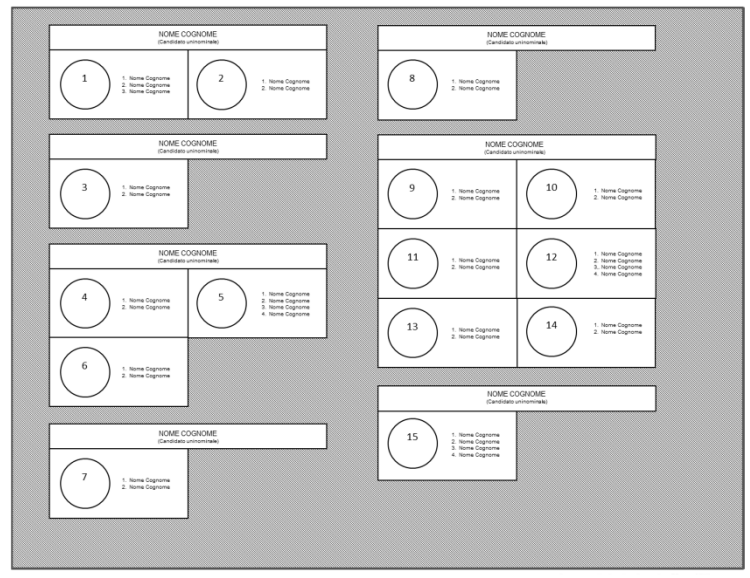 AVVERTENZA	La scheda è divisa in due colonne verticali; su ogni colonna, il numero di righe orizzontali di contrassegni è pari a 5 se non vi sono più di 15 liste, a 6 se le liste sono da 16 a 20 e a 7 se vi sono più di 20 liste, ove necessario ampliando la scheda in larghezza con altre colonne verticali. 	In ogni caso, i contrassegni delle liste da riprodurre sotto il nominativo del candidato nel collegio uninominale ad esse collegato devono essere contenuti in rettangoli contigui.Tabella B(articolo 11, comma 3)MODELLO DELLA PARTE ESTERNA DELLA SCHEDA DI VOTAZIONE PER
LA ELEZIONE DEL SENATO DELLA REPUBBLICA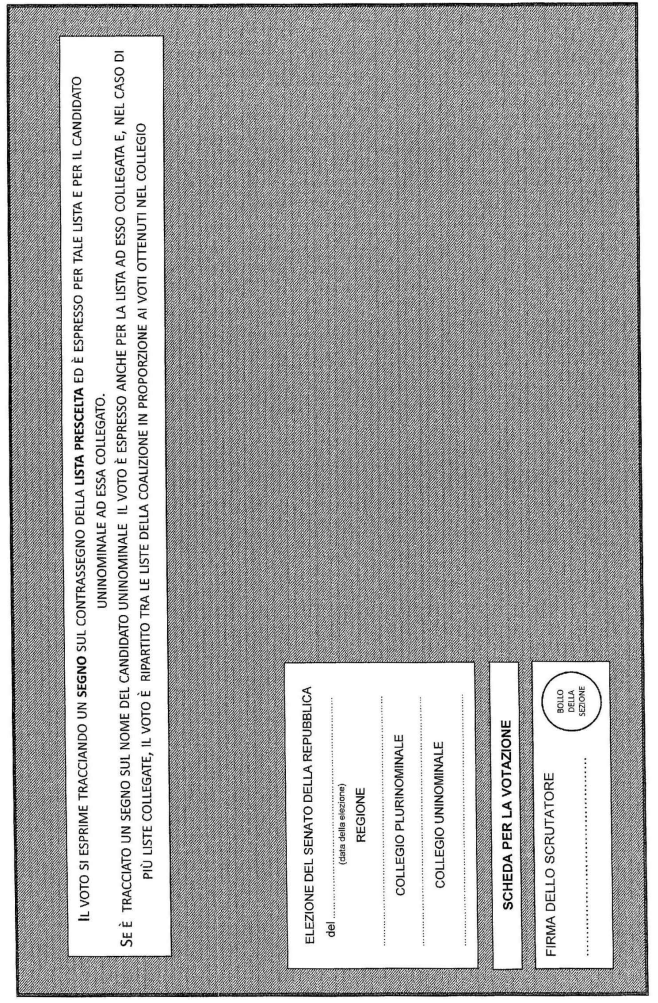 